       На основании письма Министерства образования Оренбургской области от 16.11.2018 г. № 01-23/6290  «Об участии в областном месячнике правовых знаний», с  целью формирования у обучающихся активной гражданской позиции, повышения их правовой грамотности и культуры П Р И К А З Ы В А Ю:1. Провести в подведомственных образовательных организациях МО Кувандыкский городской округ  месячник правовых знаний под девизом «Твое завтра начинается сегодня» с 19 ноября по  19 декабря 2018 г.2. Руководителям образовательных организаций:2.1. Разработать план мероприятий в соответствии с муниципальным планом (Приложение);2.2. Направить краткую информацию об итогах  областного месячника с обязательным  указанием наиболее значимых мероприятий и общего числа принявших участие в месячнике обучающихся, родителей, педагогов.  Срок : до 20 декабря т.г. 3. Контроль за исполнением настоящего приказа возложить на главного специалиста управления образования Назарову Н.М.Начальник управления образования                       А.Н. Самойлов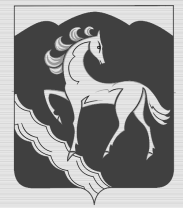 УПРАВЛЕНИЕОБРАЗОВАНИЯ АДМИНИСТРАЦИИ МУНИЦИПАЛЬНОГО ОБРАЗОВАНИЯКУВАНДЫКСКИЙ ГОРОДСКОЙ ОКРУГОРЕНБУРГСКОЙ ОБЛАСТИП Р И К А З19 ноября 2018 г. № 271 - одг. КувандыкУПРАВЛЕНИЕОБРАЗОВАНИЯ АДМИНИСТРАЦИИ МУНИЦИПАЛЬНОГО ОБРАЗОВАНИЯКУВАНДЫКСКИЙ ГОРОДСКОЙ ОКРУГОРЕНБУРГСКОЙ ОБЛАСТИП Р И К А З19 ноября 2018 г. № 271 - одг. КувандыкО проведении  месячника правовых знаний под девизом  «Твое завтра начинается сегодня»